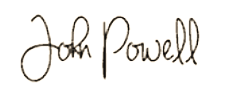 Bewerbung um die Stelle als QualitätsmanagerSehr geehrter Herr Simon, bereits seit mehr als einem Jahrzehnt bin ich in der Getränkeindustrie tätig und kenne mich dadurch mit der Verarbeitung von Materialien sehr gut aus. Seit einiger Zeit bekleide ich nun außerdem eine Führungsposition in der Qualitätssicherung und bin daher mit dem geforderten Aufgabengebiet bestens vertraut. Um mich beruflich wie persönlich weiterzuentwickeln, möchte ich mich gerne einer neuen, spannenden Herausforderung in einem international etablierten und zukunftsgewandten Unternehmen widmen. Bei der Noah Simon GmbH erkenne ich dazu die perfekte Chance, die ich begeistert ergreife, um mich und meine Kompetenzen kurz vorzustellen.(…)Mit freundlichen Grüßen